Bishop State Community College 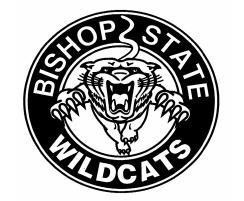 Office of Student Financial AidProfessional Judgment Request FormA student requesting professional judgment for either Dependency override or loss of income must do so in typed form and be specific as to what the student/parent is requesting the financial aid administrator to do.  Each professional judgment request must be supported with adequate documentation. _______________________________________________                   ________________________Name of Student                                                                                      Student ID Number(Check One) Request is for: Dependency Override: ________             Loss of Income: __________For dependency override the student must supply the following documentation:Copy of death certificate of parent(s), if parent is deceased.Notarized statements from at least 2 of the following who knows about the student’s circumstances – a high school counselor, pastor, social worker, etc. Statements must be on agency letterhead and signed. A written statement from the student of who provided living expenses during the whole year of 2017. For loss of income of student or parent, the following supporting documentation is required:Termination notice of student and/or parent.Last pay stub of the student and/or parent. Verification of unemployment benefits received. Income for 2018. Request for Professional Judgment is:    Approved: _______     Denied: ________Reason for approval or denial:_____________________________________________________________________________________________________________________________________________________________________________________________________________________________________________